Grundlehrgang EinlegetechnikenEinlegen mit VolumenwickelVersetzte Wicklung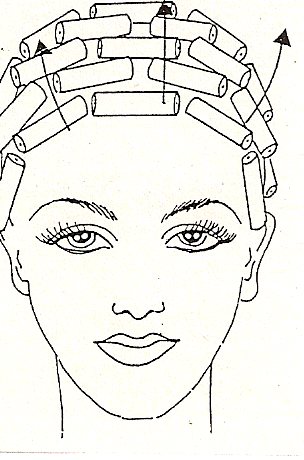 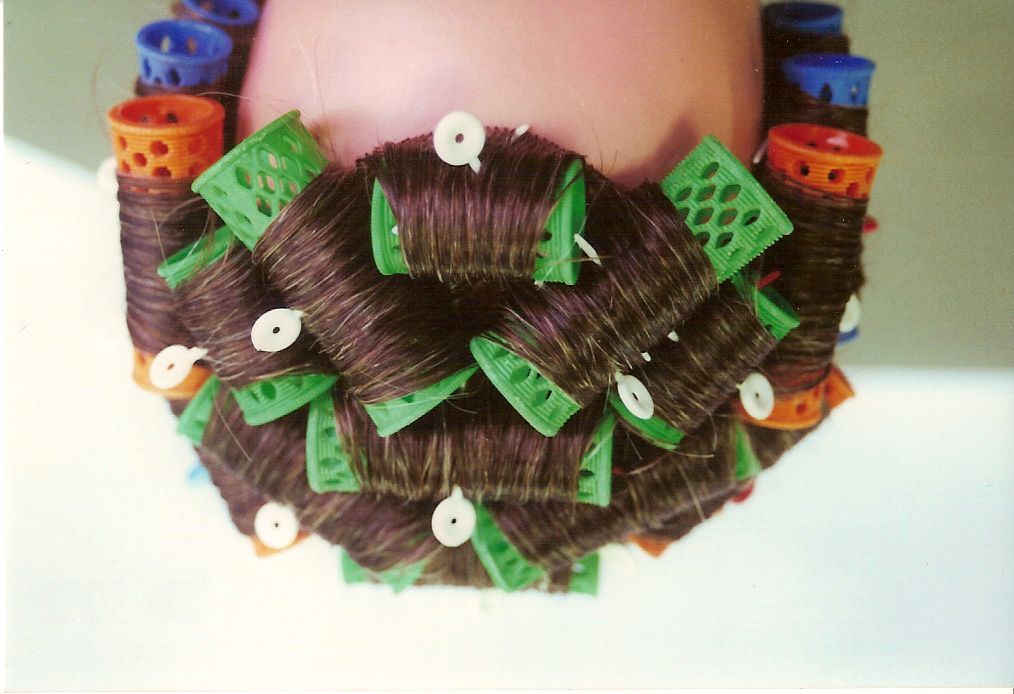 